Муниципальное бюджетное общеобразовательное учреждение «Средняя общеобразовательная школа № 1 пгт. Кировский Кировского района» Приморского края«Утверждено» ДиректорМБОУ «СОШ №1 пгт. Кировский»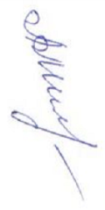 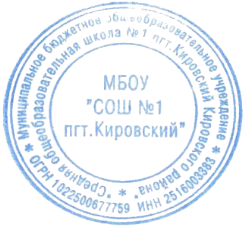 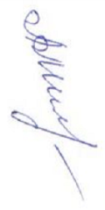 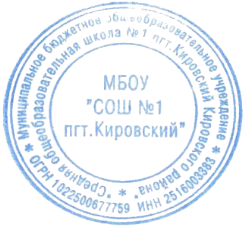 Приказ от «28» июля  2022 г.№ 86Директор____	Л.А.МилюкПлан внутренней системы оценки        качества образования ОУна 2022 – 2023 учебный годНастоящий План внутренней системы оценки качества образования (далее – План) в МБОУ «СОШ № 1 пгт. Кировский» (далее – Учреждение) представляет собой нормативный документ, разработанный в соответствии с нормативными правовыми актами Российской Федерации, Уставом Учреждения и локальными актами, регламентирующими реализацию процедур контроля и оценки качества образования в образовательной организации.Качество образования – интегральная характеристика системы образования, отражающая степень соответствия реально достигаемых образовательных результатов, состояния здоровья детей, условий образовательного процесса нормативным требованиям, социальным и личностным ожиданиям.ВСОКО – система управления качеством образования на основе проектирования, сбора и анализа информации о содержании образования, результатах освоения основной образовательной программы (по уровням общего образования), условий ее реализации и эффективности составляющих ее подпрограмм / компонентов, а также о содержании, условиях реализации и результатах освоения дополнительных образовательных программ учреждения.Целью внутренней системы оценки качества образования является получение объективной информации о состоянии качества образования, тенденциях его изменения и причинах, влияющих на его уровень.Для достижения поставленной цели решаются следующие задачи:формирование механизма единой системы сбора, обработки и хранения информации о состоянии качества образования в учреждении.аналитическое и экспертное обеспечение мониторинга школьной системы образования;оперативное выявление соответствия качества образования требованиям федерального государственного образовательного стандарта в рамках реализуемых образовательных программ по результатам входного, промежуточного, итогового мониторинга;выявление влияющих на качество образования факторов, принятие мер по устранению отрицательных последствий;построение рейтинговых показателей качества образования внутри учреждения (по уровням обучения, по классам, по предметам, по учителям, по учащимся внутри классов внутри каждого уровня);использование полученных показателей для проектирования и реализации вариативных образовательных маршрутов обучающихся;формулирование основных стратегических направлений развития образовательного процесса на основе анализа полученных данных;реализация механизмов общественной экспертизы, гласности и коллегиальности при принятии стратегических решений в области оценки качества образования;определение рейтинга педагогов и стимулирующей надбавки к заработной плате за высокое качество обучение и воспитания.Оценку качества образования в Учреждении осуществляют следующие организационные структуры: администрация Учреждения, педагогический совет, Управляющий совет, методический совет, методическое объединение, учителя в составе МО.Организационные структуры Учреждения, осуществляющие оценку качества образования, вправе вносить коррективы в организацию проведения мероприятий по оценке качества образования, вносить изменения в программу ВСОКО.Полномочия в вопросах оценки качества образования в Учреждении определены с учетом компетенции субъектов системы оценки качества образования, их функций в Учреждении и проведении оценивания.Администрация Учреждения:осуществляет политику в сфере образования, обеспечивающую учет особенностей Учреждения, направленную на сохранение и развитие единого образовательного пространства, создание необходимых условий для реализации конституционных прав граждан России на получение образования;формирует стратегию развития системы образования Учреждения;координирует деятельность учителей;разрабатывает и утверждает локальные документы в области образования;анализирует состояние и тенденции развития системы образования Учреждения;осуществляет в установленном порядке сбор, обработку, анализ и предоставление государственной статистической отчетности в сфере образования;организует прохождение процедур лицензирования на ведение образовательной деятельности Учреждения и государственной аккредитации Учреждения в установленном законодательством порядке;организует в пределах своей компетенции аттестацию педагогических работников;осуществляет в рамках своей компетенции организационно-методическое обеспечение итоговой государственной аттестации и контроль качества подготовки выпускников по завершении каждого уровня образования в соответствии с государственнымиобразовательными стандартами в порядке, установленном законодательством;осуществляет надзор и контроль в сфере образования и исполнения государственных образовательных стандартов учителями;обеспечивает нормативное правовое регулирование процедур оценки качества образования в части установления порядка и форм его проведения;осуществляет разработку критериев оценивания, нормативного обеспечения порядка и процедуры оценивания, предложений по совершенствованию измерительных материалов;устанавливает порядок разработки и использования контрольных измерительных материалов для оценки состояния образовательной системы, педагогических и руководящих работников Учреждения, индивидуальных достижений обучающихся;утверждает комплекс показателей, характеризующих состояние и динамику развития системы образования в Учреждении;принимает управленческие решения по результатам оценки качества образования.Творческие группы учителей-предметников, МО:разрабатывают методики оценки качества образования;проводят мониторинговые, социологические и статистические исследования по вопросам качества образования;участвуют в разработке программного обеспечения для сбора, хранения и статистической обработки информации о состоянии и динамике развития системы образования в Учреждении;организуют систему мониторинга качества образования в Учреждении, осуществляют сбор, обработку информации о состоянии и динамике развития системы образования в Учреждении, анализируют результаты оценки качества образования;организуют изучение информационных запросов основных пользователей образовательными услугами и участников образовательного процесса;разрабатывают мероприятия и готовят предложения, направленные на совершенствование системы контроля и оценки качества образования, участвуют в этих мероприятиях;содействуют обновлению нормативно-правовой базы документов муниципальной системы образования, относящейся к обеспечению качества образования;изучают, обобщают и распространяют передовой опыт построения, функционирования и развития ВСОКО;организуют и проводят школьные предметные олимпиады, смотры, конкурсы, ярмарки, фестивали, выставки, физкультурно-спортивные и другие мероприятия;принимают участие в методическом сопровождении аттестации педагогических кадров;содействуют обеспечению эффективного распространения инновационного опыта учителей.Методический совет:анализирует ход, результаты и эффективность выполнения школьной целевой программы развития образования, представляет по итогам анализа соответствующие отчеты;разрабатывает исследовательские методики и аналитические инструменты для изучения состояния дел в системе образования и других секторах социальной сферы;осуществляет сбор информации о состоянии и тенденциях изменения системы образования, управления ею, их основных подсистем;готовит аналитические доклады, справки по ключевым вопросам развития системы образования Учреждения и системы управления ею;изучает, обобщает и распространяет лучший опыт;разрабатывает методические рекомендации по подготовке стратегических документов (программ развития, информатизации и т. д.), развитию инновационной, экспериментальной, проектной деятельности и управлению проектами;содействует организации повышения квалификации педагогических работников Учреждения;разрабатывает и внедряет в практику модель сопровождения интеллектуально одаренных детей.Педагогический совет:участвует в разработке методики оценки качества образования, системы показателей, характеризующих состояние и динамику развития системы образования в Учреждении;обеспечивает проведение в Учреждении мониторинговых, социологических и статистических исследований по вопросам качества образования и контрольно-оценочных процедур;организует систему мониторинга качества образования в Учреждении, а также сбор, обработку, хранение и предоставление информации о состоянии и динамике развития системы образования в Учреждении, анализирует результаты оценки качества образования на общешкольном уровне;определяет способы организации информационных потоков для пользователей системы оценки качества образования;разрабатывает мероприятия и готовит предложения, направленные на совершенствование ВСОКО;изучает, обобщает и распространяет передовой инновационный опыт учителей Учреждения;проводит экспертизу организации, содержания и результатов аттестации учащихся Учреждения и формирует предложения по их совершенствованию;принимает управленческие решения по результатам оценки качества образования на школьном уровне.Совет Школы:содействует определению стратегических направлений развития системы образования в Учреждении;содействует реализации принципа общественного участия в управлении образовательным процессом в Учреждении;осуществляет общественный контроль качества образования и деятельности Учреждения в формах общественного наблюдения, общественной экспертизы;принимает участие в формировании информационных запросов основных пользователей ВСОКО и в обсуждении системы показателей, характеризующих состояние и динамику развития Учреждения.Формы представления результатов и их применениеПридание гласности результатам оценки качества образования обеспечивается путем предоставления информационных материалов для педагогических работников, обучающихся, родителей и информирования общественности посредством публикаций (в т. ч. на сайте Учреждения), аналитических докладов о состоянии качества образования Учреждения и результатов самообследования образовательного учреждения.Результаты обсуждаются на педагогических советах, советах Школы, методических объединениях и методическом совете Учреждения для принятия решения по работе ВСОКО. С целью совершенствования ВСОКО полученные результаты используются в работе Учреждения.Виды контроля и оценкиКАЧЕСТВО РЕЗУЛЬТАТОВ ОБРАЗОВАТЕЛЬНОЙ ДЕЯТЕЛЬНОСТИКАЧЕСТВО ОБРАЗОВАТЕЛЬНОЙ ДЕЯТЕЛЬНОСТИКАЧЕСТВО УСЛОВИЙ ОБРАЗОВАТЕЛЬНОЙ ДЕЯТЕЛЬНОСТИЭФФЕКТИВНОСТЬ СИСТЕМЫ УПРАВЛЕНИЯВиды контроля и оценкиХарактеристикиПредварительный контрольПредусматривает оценивание готовности педагогических работников к выполнению предстоящей работы и оказание им необходимой методической помощи на стадии подготовкиТекущий контрольПроводится в течение любого периода образовательнойдеятельности. При введении ФГОС он связан с вопросами реализации основной образовательной программы (далее – ООП) и её отдельных составляющихТематический контрольПредполагает оценивание эффективности конкретного направления деятельности ОУ или отдельного педагогического работника, прохождения определённой учебной темы. Объектом особого внимания в этом случае становится изучение условий,обеспечивающих достижение планируемых результатовИтоговый контрольСвязан с анализом промежуточных результатов образовательной деятельности (в конце четверти,, полугодия, учебного года)Персональный контрольПредусматривает длительное изучение работы отдельного педагогического работника (знакомство с документацией, посещение уроков, проведение экспертизы педагогической деятельности и т.д.) в условиях введения ФГОС и оказание емунеобходимой методической помощиФронтальный контрольПроверка	работы	каждого	отдельного	педагога.	Например, проверка в начале учебного года готовности к обучению по ФГОСКлассно-обобщающий контрольПредусматривает комплексное изучение деятельности конкретного класса (или параллели) и работы с ним педагогического коллектива. Оценивается уровень достижения планируемых результатов освоения ООП, качество преподавания в ходе урока и внеурочной деятельности, качество работы классногоруководителяПроблемно-обобщающий контрольПредусматривает выявление уровня разработки проблемы (темы) в рамках введения ФГОС, по которой работает педагогический коллектив (изучение планов, методическихразработок, системы мероприятий)Комплексный контрольПроводится с целью получения полной информации об уровне и характере образовательной деятельности по конкретному вопросу№Объект, предмет контроля и оценкиЦель контроля и оценкиВид контроля и оценкиМетод контроля и оценкиСроки,периодичностьСроки,периодичностьОтветственныйСпособ и место подведения итоговПРЕДМЕТНЫЕ РЕЗУЛЬТАТЫПРЕДМЕТНЫЕ РЕЗУЛЬТАТЫПРЕДМЕТНЫЕ РЕЗУЛЬТАТЫПРЕДМЕТНЫЕ РЕЗУЛЬТАТЫПРЕДМЕТНЫЕ РЕЗУЛЬТАТЫПРЕДМЕТНЫЕ РЕЗУЛЬТАТЫПРЕДМЕТНЫЕ РЕЗУЛЬТАТЫПРЕДМЕТНЫЕ РЕЗУЛЬТАТЫПРЕДМЕТНЫЕ РЕЗУЛЬТАТЫ1.Результаты стартовойОценка готовности ктематическийВходныесентябрьзаместительдиректора по УВР Ременюк М.Н. руководители МОзаместительдиректора по УВР Ременюк М.Н. руководители МОСправкадиагностикипродолжению обучения надиагностическиезаместительдиректора по УВР Ременюк М.Н. руководители МОзаместительдиректора по УВР Ременюк М.Н. руководители МОМетодическийсоответствующем уровнеработызаместительдиректора по УВР Ременюк М.Н. руководители МОзаместительдиректора по УВР Ременюк М.Н. руководители МОсоветобразования, освоениюзаместительдиректора по УВР Ременюк М.Н. руководители МОзаместительдиректора по УВР Ременюк М.Н. руководители МОучебных программзаместительдиректора по УВР Ременюк М.Н. руководители МОзаместительдиректора по УВР Ременюк М.Н. руководители МО2.Тематические умения и навыки по предметам во 2-11 классахСформированность умений и навыков по итогампрохождения определенной учебной темы (с учетомпредметно-содержательноготематический текущийтематические контрольные работыВ	течение года (по окончании изучениятемы)заместительдиректора по УВР Ременюк М.Н. руководители МОзаместительдиректора по УВР Ременюк М.Н. руководители МОСправкаМетодическое объединениеанализа, итогов ВПР, ОГЭ,ЕГЭ)3.РезультатыСформированностьТематическийДиагностическиеДекабрь,заместительдиректора по УВР Ременюк М.Н. руководители МОзаместительдиректора по УВР Ременюк М.Н. руководители МОСправкапромежуточнойпредметных умений итекущийработы,Майзаместительдиректора по УВР Ременюк М.Н. руководители МОзаместительдиректора по УВР Ременюк М.Н. руководители МОМетодическийаттестациинавыковмониторингзаместительдиректора по УВР Ременюк М.Н. руководители МОзаместительдиректора по УВР Ременюк М.Н. руководители МОсоветпредметныхзаместительдиректора по УВР Ременюк М.Н. руководители МОзаместительдиректора по УВР Ременюк М.Н. руководители МОрезультатовзаместительдиректора по УВР Ременюк М.Н. руководители МОзаместительдиректора по УВР Ременюк М.Н. руководители МО4.Уровень обученности,Уровень, качество и динамикаИтоговыйАнализКонецзаместительдиректора по УВР Ременюк М.Н. руководители МОзаместительдиректора по УВР Ременюк М.Н. руководители МОСправкарезультаты	освоенияобученности (%документациичетверти (2-9заместительдиректора по УВР Ременюк М.Н. руководители МОзаместительдиректора по УВР Ременюк М.Н. руководители МОСравнительныеучащимися ООП   поуспеваемости, % качества,классы),заместительдиректора по УВР Ременюк М.Н. руководители МОзаместительдиректора по УВР Ременюк М.Н. руководители МОтаблицысоответствующимсредний балл по предметам,полугодиязаместительдиректора по УВР Ременюк М.Н. руководители МОзаместительдиректора по УВР Ременюк М.Н. руководители МОПедагогическийуровням образования,классам, параллелям),(10-11заместительдиректора по УВР Ременюк М.Н. руководители МОзаместительдиректора по УВР Ременюк М.Н. руководители МОсоветвыполнениерезультаты промежуточнойклассы)заместительдиректора по УВР Ременюк М.Н. руководители МОзаместительдиректора по УВР Ременюк М.Н. руководители МОтребований ФГОСаттестациизаместительдиректора по УВР Ременюк М.Н. руководители МОзаместительдиректора по УВР Ременюк М.Н. руководители МО5.Результаты пробных ОГЭ, ЕГЭ(математика, русский язык, предметы по выбору), пробногоитогового сочинения в11 классахУровень и качество обученности по учебнымпредметам, выносимым на государственную итоговую аттестацию (далее - ГИА); готовность к ГИАТематический персональныйКонтрольные измерительные материалы (далее- КИМ)Ноябрь Март-апрельзаместительдиректора по УВР Ременюк М.Н. руководители МОзаместительдиректора по УВР Ременюк М.Н. руководители МОСправкаПедагогический совет6.Результаты итогового сочинения в 11 классахПодтверждение обученности по результатам внешней оценкиИтоговыйАнализдокументацииДекабрьзаместительдиректора по УВР Ременюк М.Н. заместительдиректора по УВР Ременюк М.Н. Отчёт7.Результаты ВПРПодтверждение обученности по результатам внешней оценки, внутренний аудитИтоговыйАнализдокументацииИюньзаместительдиректора по УВР Ременюк М.Н. руководители МОзаместительдиректора по УВР Ременюк М.Н. руководители МОСправкаПедагогический совет8.Результаты ГИА выпускников 9 и 11 классовПодтверждение обученности по результатам внешней оценки, внутренний аудитИтоговыйАнализдокументацииАвгустзаместительдиректора по УВР Ременюк М.Н. руководители МОзаместительдиректора по УВР Ременюк М.Н. руководители МОСправкаПедагогический совет9.Результаты участия вАктивность иАктивность иТематическийТематическийСтатистика.декабрь, майдекабрь, майзаместительзаместительОтчётпредметныхрезультативность участиярезультативность участияПортфолиодиректора по УВР Ременюк М.Н. , Кардашова О.А., руководители МОдиректора по УВР Ременюк М.Н. , Кардашова О.А., руководители МОСравнительныеолимпиадах,школьников в мероприятияхшкольников в мероприятияхученикадиректора по УВР Ременюк М.Н. , Кардашова О.А., руководители МОдиректора по УВР Ременюк М.Н. , Кардашова О.А., руководители МОтаблицыинтеллектуальных иинтеллектуальной,интеллектуальной,директора по УВР Ременюк М.Н. , Кардашова О.А., руководители МОдиректора по УВР Ременюк М.Н. , Кардашова О.А., руководители МОМетодическийтворческих конкурсах,творческий, спортивнойтворческий, спортивнойдиректора по УВР Ременюк М.Н. , Кардашова О.А., руководители МОдиректора по УВР Ременюк М.Н. , Кардашова О.А., руководители МОсоветвикторинах (в томнаправленности различногонаправленности различногодиректора по УВР Ременюк М.Н. , Кардашова О.А., руководители МОдиректора по УВР Ременюк М.Н. , Кардашова О.А., руководители МОчисле дистанционных),уровняуровнядиректора по УВР Ременюк М.Н. , Кардашова О.А., руководители МОдиректора по УВР Ременюк М.Н. , Кардашова О.А., руководители МОнаучно-практическойдиректора по УВР Ременюк М.Н. , Кардашова О.А., руководители МОдиректора по УВР Ременюк М.Н. , Кардашова О.А., руководители МОконференциях (далее -директора по УВР Ременюк М.Н. , Кардашова О.А., руководители МОдиректора по УВР Ременюк М.Н. , Кардашова О.А., руководители МОНПК), спортивныхдиректора по УВР Ременюк М.Н. , Кардашова О.А., руководители МОдиректора по УВР Ременюк М.Н. , Кардашова О.А., руководители МОмероприятияхдиректора по УВР Ременюк М.Н. , Кардашова О.А., руководители МОдиректора по УВР Ременюк М.Н. , Кардашова О.А., руководители МОМЕТАПРЕДМЕТНЫЕ РЕЗУЛЬТАТЫМЕТАПРЕДМЕТНЫЕ РЕЗУЛЬТАТЫМЕТАПРЕДМЕТНЫЕ РЕЗУЛЬТАТЫМЕТАПРЕДМЕТНЫЕ РЕЗУЛЬТАТЫМЕТАПРЕДМЕТНЫЕ РЕЗУЛЬТАТЫМЕТАПРЕДМЕТНЫЕ РЕЗУЛЬТАТЫМЕТАПРЕДМЕТНЫЕ РЕЗУЛЬТАТЫМЕТАПРЕДМЕТНЫЕ РЕЗУЛЬТАТЫМЕТАПРЕДМЕТНЫЕ РЕЗУЛЬТАТЫМЕТАПРЕДМЕТНЫЕ РЕЗУЛЬТАТЫМЕТАПРЕДМЕТНЫЕ РЕЗУЛЬТАТЫМЕТАПРЕДМЕТНЫЕ РЕЗУЛЬТАТЫ10.Уровень готовности первоклассников к обучению в школеВыявление	уровня готовностипервоклассников	к обучению в школеТематический входящийТематический входящийПсихологическое обследование,анкетированиеПсихологическое обследование,анкетированиеПсихологическое обследование,анкетированиеСентябрьСентябрьПедагог- психолог, педагогиСправкаКонсилиум11.Уровень	готовностиВыявление	уровняТематическийТематическийПсихологическоеПсихологическоеПсихологическоеАпрельАпрельПедагог-психолог, педагогиСправкачетвероклассников	кготовностивходящийвходящийобследование,обследование,обследование,Консилиумосвоениючетвероклассников	канкетированиеанкетированиеанкетированиеобразовательныхобучению	в	основнойпрограмм	основногошколеобщего образования12.Достижениеметапредметных результатовВыявление уровня сформированностиуниверсальных учебных действий (далее - УУД): регулятивных;познавательных; коммуникативныхТематическийКомплексные работы, контрольнометодические срезы (далее - КМС),защита проектовапрельзаместительдиректора по УВР Ременюк М.Н. руководители МОСправкаМетодический совет13.Уровень формирования функциональной грамотностиВыявление	уровня сформированности и развития функциональной грамотностиучащихсяТематическийКомплексная работаОктябрь апрельзаместительдиректора по УВР Ременюк М.Н. руководители МОСправкаМетодический советЛИЧНОСТНЫЕ РЕЗУЛЬТАТЫЛИЧНОСТНЫЕ РЕЗУЛЬТАТЫЛИЧНОСТНЫЕ РЕЗУЛЬТАТЫЛИЧНОСТНЫЕ РЕЗУЛЬТАТЫЛИЧНОСТНЫЕ РЕЗУЛЬТАТЫЛИЧНОСТНЫЕ РЕЗУЛЬТАТЫЛИЧНОСТНЫЕ РЕЗУЛЬТАТЫЛИЧНОСТНЫЕ РЕЗУЛЬТАТЫ14.Уровеньсоциализированности и уровень воспитанности (5-11 классы) Уровеньдуховнонравственного развития и воспитания (1-4 классы)Выявление уровнясоциализированности и воспитанности учащихсяКомплексно- обобщающийперсональныйВключенное наблюдение,анкетированиеАпрельзаместителидиректора по УВР  Кардашова О.А. руководители МОСправкаПедагогический совет15.Участие вобщественной жизни ОУ, класса,социальнополезной деятельностиВыявление уровня социальной активности учащихсяФронтальный персональныйНаблюдениеДекабрь майзаместителидиректора по УВР  Кардашова О.А.руководители МООтчёт16.Уровень адаптации первоклассников к обучению в ОУГотовность первоклассников к обучению в школеФронтальныйВключенное наблюдение,анкетирование, психолого педагогическая диагностикаСентябрьзаместительдиректора по УВР Ременюк М.Н. руководители МОСправкаКонсилиум17.Уровень адаптации пятиклассников к обучению в основной школеГотовность пятиклассников к обучению в основной школеФронтальныйВключенное наблюдение,анкетирование, психолого педагогическая диагностикаОктябрь Ноябрьзаместительдиректора по УВР Ременюк М.Н. руководители МОСправкаКонсилиум18.Уровень психологической готовности обучающихся 9 и 11 классов к ГИАВыявление	уровня психологической готовности выпускников к ГИАКлассно- обобщающий персональныйВключенное наблюдение,анкетированиеМартзаместителидиректора по УВР  Кардашова О.А.руководители МООтчет Совещание при директоре19.Уровень личностного и профессиональногосамоопределения обучающихся 9 и 11 классовГотовность к выбору индивидуальнойобразовательной траекторииКлассно- обобщающий персональныйАнкетированиеМартзаместителидиректора по УВР  Кардашова О.А.руководители МО социальный педагог, классные руководителиСправка Диаграмма Совещание при директореЗДОРОВЬЕ УЧАЩИХСЯЗДОРОВЬЕ УЧАЩИХСЯЗДОРОВЬЕ УЧАЩИХСЯЗДОРОВЬЕ УЧАЩИХСЯЗДОРОВЬЕ УЧАЩИХСЯЗДОРОВЬЕ УЧАЩИХСЯЗДОРОВЬЕ УЧАЩИХСЯЗДОРОВЬЕ УЧАЩИХСЯ21.Здоровье учащихся(динамика показателей здоровья, показателя количества пропуска уроков по болезни)Выявление уровня здоровья учащихся, реализация требований по сохранению здоровья учащихся вобразовательной деятельностиКомплексныйПосещение уроков,анкетирование, специальные обследования, медицинские осмотры,мониторинг здоровьяДекабрь МайМедицинский работник, заместитель директора по УВР, руководитель МО учителей физической культуры, классные руководителиСтатистические данные Сравнительные таблицыОтчёт Совещание при директоре22.ТравматизмУровень травматизма учащихся в ОУ, профилактикатравматизмаТематический, персональныйИзучениедокументации, статистический учетДекабрь Майзаместителидиректора по УВР  Кардашова О.А.Статистические данные Сравнительные таблицыОтчётСовещание при директоре№Объект, предмет контроля и оценкиЦель контроля и оценкиВид контроля и оценкиМетод контроля и оценкиСроки,периодичностьОтветственныйСпособ и местоподведения итоговУРОЧНАЯ ДЕЯТЕЛЬНОСТЬУРОЧНАЯ ДЕЯТЕЛЬНОСТЬУРОЧНАЯ ДЕЯТЕЛЬНОСТЬУРОЧНАЯ ДЕЯТЕЛЬНОСТЬУРОЧНАЯ ДЕЯТЕЛЬНОСТЬУРОЧНАЯ ДЕЯТЕЛЬНОСТЬУРОЧНАЯ ДЕЯТЕЛЬНОСТЬУРОЧНАЯ ДЕЯТЕЛЬНОСТЬ1.Планирование и проведение уроков по учебным предметамРеализация системно-деятельностного подхода всоответствии с требованиями ФГОСТематический персональныйПосещение уроков, наблюдение, анализВ течение годазаместительдиректора по УВР Ременюк М.Н. руководители МОСправки Таблицы ДиаграммыМетодическийсовет2.ДеятельностьКачество деятельности педагогических работников по формированию и развитию познавательных, регулятивных,коммуникативных УУДТематическийПосещениеВ течение годазаместительдиректора по УВР Ременюк М.Н. руководители МОСправкипедагогическихКачество деятельности педагогических работников по формированию и развитию познавательных, регулятивных,коммуникативных УУДперсональныйуроков,заместительдиректора по УВР Ременюк М.Н. руководители МОТаблицыработников поКачество деятельности педагогических работников по формированию и развитию познавательных, регулятивных,коммуникативных УУДнаблюдение,заместительдиректора по УВР Ременюк М.Н. руководители МОДиаграммыформированию иКачество деятельности педагогических работников по формированию и развитию познавательных, регулятивных,коммуникативных УУДанализзаместительдиректора по УВР Ременюк М.Н. руководители МОМетодическийразвитиюметапредметных УУДКачество деятельности педагогических работников по формированию и развитию познавательных, регулятивных,коммуникативных УУДзаместительдиректора по УВР Ременюк М.Н. руководители МОсовет3.ДеятельностьОрганизация образовательнойТематическийПосещениеВ течение годазаместительдиректора по УВР Ременюк М.Н. руководители МОСправкипедагогическихдеятельности поперсональныйуроков,заместительдиректора по УВР Ременюк М.Н. руководители МОТаблицыработников поформированию и развитиюнаблюдение,заместительдиректора по УВР Ременюк М.Н. руководители МОДиаграммыформированию ичитательской грамотностианализзаместительдиректора по УВР Ременюк М.Н. руководители МОМетодическийразвитию читательскойкомпетенцииучащихсязаместительдиректора по УВР Ременюк М.Н. руководители МОсоветграмотности учащихсязаместительдиректора по УВР Ременюк М.Н. руководители МО4.Деятельность педагогических работников пообучению и развитию учащихся направленных на формирование функциональной грамотности Формирование ФГ		в образовательной деятельностиТематический персональныйПосещение уроков, наблюдение, анализВ течение годазаместительдиректора по УВР Ременюк М.Н. руководители МОСправки Таблицы ДиаграммыМетодическийсовет5.Деятельность педагогических работников по организации и реализацииэлектронного обучения (далее - ЭО) идистанционных образовательных технологий (далее -ДОТ)Организация ЭО и использование ДОТ вобразовательной деятельностиТематический персональныйНаблюдение, отчеты учителейДекабрь Майзаместительдиректора по УВР Ременюк М.Н. руководители МООтчёт6.Организация обучения учащихся поиндивидуальному учебному плануРеализация индивидуальных образовательных траекторий и индивидуального развитияТематический, персональныйПосещение уроков, наблюдение, анализВ течение годазаместительдиректора по УВР Ременюк М.Н. руководители МОСправка7.Деятельность педагогических работников по соблюдению гигиеническихтребований в процессе обученияСоблюдение гигиенических требований: плотностьучебной работы на уроке; периодичность и продолжительность непрерывного использования средств информатизации; организация двигательнойактивности учащихся; объемдомашнего задания и т.д.Тематический, текущийПосещение уроков,мероприятий, наблюдениеСентябрь Февральзаместительдиректора по УВР Ременюк М.Н. руководители МООтчет8.Реализация учебного планаПолнота реализации учебных планов (соотношениеколичества фактически проведенных часов по учебным предметам к количеству часов, отведенных на изучениепредмета)Тематический, текущийИзучение электронного журнала, отчетов учителейДекабрь Июньзаместительдиректора по УВР Ременюк М.Н. руководители МОСправка9.Расписание уроковСоответствие расписания требованиям СанПиНТематическийИзучениедокументацииАвгуст Декабрьзаместительдиректора по УВР  Ременюк М.Н. , Федосенко Д.А.Отчёт Совещание при директоре10.Реализация рабочих программ учебных предметов, курсовПолнота реализации рабочих программ учебных предметов, курсов (выполнение программы, освоение практической итеоретической части),соблюдение регламентапроведения текущего контроля успеваемости ипромежуточной аттестацииТематическийИзучение классных журналов,отчетов учителейДекабрь Майзаместительдиректора по УВР Ременюк М.Н. руководители МОСправкаВНЕУРОЧНАЯ ДЕЯТЕЛЬНОСТЬВНЕУРОЧНАЯ ДЕЯТЕЛЬНОСТЬВНЕУРОЧНАЯ ДЕЯТЕЛЬНОСТЬВНЕУРОЧНАЯ ДЕЯТЕЛЬНОСТЬВНЕУРОЧНАЯ ДЕЯТЕЛЬНОСТЬВНЕУРОЧНАЯ ДЕЯТЕЛЬНОСТЬВНЕУРОЧНАЯ ДЕЯТЕЛЬНОСТЬВНЕУРОЧНАЯ ДЕЯТЕЛЬНОСТЬ11.Учет запросов родителей (законных представителей)учащихся при формировании плана внеурочнойдеятельности (далее - ВД)Формирование и разработка плана ВД, отвечающего интересам учащихся и их родителей (законных представителей)ТематическийСоциологический опрос, анализМайЗаместителидиректора по УВР и ВР, классные руководители, члены совета ШколыОтчет Совещание при директоре12.Организация ВДСоответствие организации ВД требованиям ФГОС и образовательных программам начального общего иосновного общего образованияТематическийСобеседованиеДекабрь Майзаместителидиректора по УВР Ременюк М.Н., Кардашова О.А., Федосенко Д.А.СправкаМетодический совет13.Охват учащихся программами ВД, в том числе в рамках группы продленного дня (далее - ГПД)Эффективность деятельности педагогов по организации ВДТематическийСтатистический учет, анализДекабрь Майзаместителидиректора по УВР Ременюк М.Н., Кардашова О.А., Федосенко Д.А.Отчёт Таблица14.Деятельность педагогических работников по организации и проведению внеурочнойдеятельностиОпределение качественного уровня проведения занятийТематический, персональныйПосещениефакультативных занятий, занятий кружков, секцийВ течение года, в соответствии с планами МОзаместителидиректора по УВР Ременюк М.Н., Кардашова О.А., Федосенко Д.А., руководители МОСправка15.Реализация рабочих программ курсов внеурочнойдеятельности, плана работы ГПДПолнота реализации рабочих программ курсов внеурочной деятельности, плана работыГПДТематическийИзучение журналов ВД, ГПД, отчетов учителейДекабрь Майзаместителидиректора по УВР Ременюк М.Н., Кардашова О.А., Федосенко Д.А.СправкаВОСПИТАТЕЛЬНАЯ РАБОТАВОСПИТАТЕЛЬНАЯ РАБОТАВОСПИТАТЕЛЬНАЯ РАБОТАВОСПИТАТЕЛЬНАЯ РАБОТАВОСПИТАТЕЛЬНАЯ РАБОТАВОСПИТАТЕЛЬНАЯ РАБОТАВОСПИТАТЕЛЬНАЯ РАБОТАВОСПИТАТЕЛЬНАЯ РАБОТА16.Реализация программывоспитательной работыКачество и полнота реализациипрограммы воспитательной работыТематическийИзучениедокументацииИюньзаместителидиректора по УВР  Кардашова О.А.Отчет17.Деятельность учителей    и классных руководителей по реализации программы  духовно-нравственного развития и воспитания  учащихся (1 – 4 классы); программы  воспитания и социализацииучащихся (5-11 классы)Качество деятельности по реализации программ воспитания и социализации учащихсяТематический, персональныйПосещение уроков,мероприятий, наблюдение, беседаНоябрь Апрельзаместителидиректора по УВР  Кардашова О.А.СправкаПедагогический совет18.Организация ипроведение классныхчасов, мероприятий, их количествоКачество организации и проведения классных часов, мероприятий, их количествоТематический, текущийПосещение классных часов, мероприятий,анализВ течение годазаместителидиректора по УВР  Кардашова О.А.Справка19.Общественнаяактивность учащихсяАктивность участия школьников вСоциально значимых проектах, акциях и т.д.Тематический, текущийПосещениемероприятий, изучение отчетов классныхруководителейДекабрь Июньзаместителидиректора по УВР  Кардашова О.А.Отчёт Таблица20.Качество работы с родителямиОценка совместнойдеятельности Учреждения и родителей по реализации образовательной программы, включенность родителей в жизнь Учреждения, классаТематическийАнкетирование беседаАпрельзаместителидиректора по УВР Ременюк М.Н., Кардашова О.А., Федосенко Д.А., члены совета ШколыСправкаСовет Школы21.Организация методической деятельностиМетодического совета (далее – МС), МО, проблемных,творческих, проектных группАнализ качества методической деятельности МС, МО, проблемных, творческих, проектных групп;планирование работыорганизационных структурТематическийАнализдокументацииМайзаместителидиректора по УВР Ременюк М.Н., Кардашова О.А., Федосенко Д.А., члены совета Школы, председатели МООтчет Совещание при директоре22.Деятельность библиотеки(интеллект-центра)Качество работы библиотеки (интеллект-центра)ТематическийАнализдокументации, наблюдениеМайзаместителидиректора по УВР Ременюк М.Н., Кардашова О.А., Федосенко Д.А., председатели МО;библиотекарь, члены совета ШколыОтчетСовет Школы23.Удовлетворенность родителей (законных представителей)качеством образовательной деятельностиОпределение степениудовлетворенности родителей (законных представителей)качеством образовательной деятельностиТематическийСоциологический опрос,анкетированиеАпрельзаместителидиректора по УВР Ременюк М.Н., Кардашова О.А., Федосенко Д.А., классные руководителиСправка Диаграмма Совещание при директоре№Объект, предмет контроля и оценкиЦель контроля и оценкиВид контроля и оценкиМетод контроля и оценкиСроки,периодичностьОтветственныйСпособ и местоподведения итоговКАДРОВЫЕ УСЛОВИЯКАДРОВЫЕ УСЛОВИЯКАДРОВЫЕ УСЛОВИЯКАДРОВЫЕ УСЛОВИЯКАДРОВЫЕ УСЛОВИЯКАДРОВЫЕ УСЛОВИЯКАДРОВЫЕ УСЛОВИЯКАДРОВЫЕ УСЛОВИЯ1.Количественный и качественный состав педагогического коллективаУкомплектованность ОУ педагогическими работниками; выявление качества кадрового обеспечения в соответствииТематический, персональныйСтатистический учётСентябрь Июньзаместителидиректора по УВР Ременюк М.Н., Кардашова О.А., Федосенко Д.А., председатели МООтчёт Таблица Диаграмма Методический совет2.Исполнение планаграфика повышенияквалификациируководящих ипедагогическихработниковВыявление долипедагогических ируководящих работников,своевременно повысившихквалификацию (%),эффективности курсовойподготовкиТематический,персональныйАнализисполнения плана-графикпрохождениякурсов повышенияквалификацииВ течение годазаместителидиректора по УВР Ременюк М.Н., Кардашова О.А.ОтчётТаблицаМетодическийсовет3.Организация работы с молодымиспециалистамиВыявление уровня профессиональной компетентности, эффективности системынаставничестваТематический, персональныйСобеседование, посещение уроков,мероприятийВ течение годазаместителидиректора по УВР Ременюк М.Н., Кардашова О.А., руководители МООтчётМетодический совет4.Профессиональнаякомпетентность учителя. Качество работы педагогов над методической темой ОУВыявление динамики ростауровня профессиональной компетентности учителя в условиях реализации ФГОСТематическийАнализ отчетовучителей, посещение уроков,мероприятийМайзаместителидиректора по УВР Ременюк М.Н., Кардашова О.А., Федосенко Д.А., председатели МОСправкаСравнительная таблица Методический совет5.Психологическое состояние членов педагогического коллектива, ихотношение к работеАнализ состояния психологического климата в педагогическом коллективе ОУ; формированиемотивации педагогического коллектива на созданиекомфортной средыПерсональныйНаблюдение, анкетированиеФевральзаместителидиректора по УВР  Ременюк М.Н., Кардашова О.А., СправкаМАТЕРИАЛЬНО-ТЕХНИЧЕСКИЕ УСЛОВИЯМАТЕРИАЛЬНО-ТЕХНИЧЕСКИЕ УСЛОВИЯМАТЕРИАЛЬНО-ТЕХНИЧЕСКИЕ УСЛОВИЯМАТЕРИАЛЬНО-ТЕХНИЧЕСКИЕ УСЛОВИЯМАТЕРИАЛЬНО-ТЕХНИЧЕСКИЕ УСЛОВИЯМАТЕРИАЛЬНО-ТЕХНИЧЕСКИЕ УСЛОВИЯМАТЕРИАЛЬНО-ТЕХНИЧЕСКИЕ УСЛОВИЯМАТЕРИАЛЬНО-ТЕХНИЧЕСКИЕ УСЛОВИЯ6.Здание ипришкольнаятерриторияВыявление соответствиясостояния здания ипришкольной территориитребованиямжизнеобеспеченияТематическийНаблюдение,осмотрАвгустМилюк Л.А. директор; Ульская С.В.заместитель директора по АХРОтчет7.Учебные помещенияСоответствие состояния учебных помещений требованиям ФГОС, их обеспеченность необходимымоборудованием, в т.ч. длялабораторных ипрактических работ,проектной деятельностиТематическийНаблюдение, осмотрАвгустУльская С.В.заместитель директора по АХРОтчет Совещание при директоре8.Деятельностьучителей по развитию учебных кабинетов и образовательного пространства ОУСоблюдение требований к учебным кабинетам, готовность кабинетов к учебной и внеурочнойдеятельностиТематический, предварительныйНаблюдение, изучениедокументацииАвгуст Январьдиректора по УВР  Ременюк М.Н., Кардашова О.А., председатели МОАктобследованияИНФОРМАЦИОННО-МЕТОДИЧЕСКИЕ УСЛОВИЯИНФОРМАЦИОННО-МЕТОДИЧЕСКИЕ УСЛОВИЯИНФОРМАЦИОННО-МЕТОДИЧЕСКИЕ УСЛОВИЯИНФОРМАЦИОННО-МЕТОДИЧЕСКИЕ УСЛОВИЯИНФОРМАЦИОННО-МЕТОДИЧЕСКИЕ УСЛОВИЯИНФОРМАЦИОННО-МЕТОДИЧЕСКИЕ УСЛОВИЯИНФОРМАЦИОННО-МЕТОДИЧЕСКИЕ УСЛОВИЯИНФОРМАЦИОННО-МЕТОДИЧЕСКИЕ УСЛОВИЯ9.Информационно- образовательная среда ОУОпределение наличия комплекса информационныхобразовательных ресурсов, в том числе ЦОР, совокупности технологических средств ИКТ: ПК, проекторы, интерактивные доски (экраны), МФУ, цифровые микроскопы, веб-камеры и др. оборудование, локальная сеть, подключение к сети Интернет.Определение количества учащихся на единицукомпьютерной техники, наличия выхода в ИнтернетТематический, предварительны йСтатистический учетАвгуст Сентябрь Январьдиректора по УВР  Ременюк М.Н., Кардашова О.А., заместительдиректора по АХР Ульская С.В.Отчет Совещание при директоре10.Информационная открытость ОУНаличие сайта ОУ и егосистематическое обновление, размещение документов всоответствии с требованиями к ведению сайта ОУТематический, текущийЭкспертизаСентябрь Декабрь МайДиректор Милюк Л.А.СправкаОРГАНИЗАЦИЯ ПИТАНИЯОРГАНИЗАЦИЯ ПИТАНИЯОРГАНИЗАЦИЯ ПИТАНИЯОРГАНИЗАЦИЯ ПИТАНИЯОРГАНИЗАЦИЯ ПИТАНИЯОРГАНИЗАЦИЯ ПИТАНИЯОРГАНИЗАЦИЯ ПИТАНИЯОРГАНИЗАЦИЯ ПИТАНИЯ11.Качество организации питания в ОУТехническое и санитарное состояние столовойТекущийОсмотрЕжедневноУльская С.В. заместительдиректора по АХР, ответственный за питаниеРоманенко Г.А.ОтчётыКачество приготовленной пищиТекущийБракеражЕжедневноМедицинскийработникОтчётыСоблюдение СанПиНТекущийОсмотрЕжедневноУльская С.В. заместительдиректора по АХР, ответственный за питаниеРоманенко Г.А.ОтчётыОхват горячим питанием учащихся ОУТекущийСтатистический учетЕжемесячноКлассные руководители, ответственный за питаниеРоманенко Г.А.ОтчётыУдовлетворенность учащихся, их родителей (законных представителей) качеством питанияТематическийАнкетированиеОктябрь, февральКардашова О.А. заместительдиректора по УВР, классные руководителиСправка Совещание при директореМЕДИЦИНСКОЕ ОБСЛУЖИВАНИЕМЕДИЦИНСКОЕ ОБСЛУЖИВАНИЕМЕДИЦИНСКОЕ ОБСЛУЖИВАНИЕМЕДИЦИНСКОЕ ОБСЛУЖИВАНИЕМЕДИЦИНСКОЕ ОБСЛУЖИВАНИЕМЕДИЦИНСКОЕ ОБСЛУЖИВАНИЕМЕДИЦИНСКОЕ ОБСЛУЖИВАНИЕМЕДИЦИНСКОЕ ОБСЛУЖИВАНИЕ12.Качество медицинского обслуживанияНаличие медицинского блока (кабинет врача и процедурный (прививочный кабинет), егосоответствие требованиямТематическийОсмотрАвгустМедицинский персонал;Ульская С.В. заместительдиректора по АХРОтчет12.Качество медицинского обслуживанияРегулярность и качество проведения санитарно- эпидемиологическихпрофилактических мероприятийТематический, текущийИзучениедокументацииВ течение годаМедицинский персонал;Ульская С.В. заместительдиректора по АХРСправкаУдовлетворенность учащихся, их родителей (законных представителей) качествоммедицинского обслуживанияТематическийАнкетированиеАпрельМедицинский персонал;Ременюк М.Н. заместителидиректора по УВР, Кардашова О.А.заместительдиректора по ВР, классные руководителиСправка Совещание при директореПСИХОЛОГО-ПЕДАГОГИЧЕСКИЕ УСЛОВИЯПСИХОЛОГО-ПЕДАГОГИЧЕСКИЕ УСЛОВИЯПСИХОЛОГО-ПЕДАГОГИЧЕСКИЕ УСЛОВИЯПСИХОЛОГО-ПЕДАГОГИЧЕСКИЕ УСЛОВИЯПСИХОЛОГО-ПЕДАГОГИЧЕСКИЕ УСЛОВИЯПСИХОЛОГО-ПЕДАГОГИЧЕСКИЕ УСЛОВИЯПСИХОЛОГО-ПЕДАГОГИЧЕСКИЕ УСЛОВИЯПСИХОЛОГО-ПЕДАГОГИЧЕСКИЕ УСЛОВИЯ13.Социально-психологическая службаОрганизация и продуктивность деятельности социально- психологической службыОрганизация психолого- педагогического сопровождения образовательной деятельностиИзучениедокументации, наблюдение,беседаМайКардашова О.А. заместительдиректора по УВР,Отчет14.Качество психолого- педагогическогосопровожденияобразовательной деятельностиНаличие и оснащенностькабинета педагога-психологаТематическийОсмотр, метод экспертных оценокАвгустЗаместителидиректора по УВР  Кардашова О.А. Заместительдиректора по АХР Ульская С.В.Экспертное заключение14.Качество психолого- педагогическогосопровожденияобразовательной деятельностиВариативность направлений психолого-педагогического сопровождения участниковобразовательной деятельностиТематическийМетодэкспертных оценокМайКардашова О.А.  заместительдиректора по ВРСправкаМетодический совет14.Качество психолого- педагогическогосопровожденияобразовательной деятельностиКоличество учащихся, родителей, педагогических работников,охваченных психолого- педагогическим сопровождением (консультирование, диагностика, развивающая работа, коррекционная работа,просветительская работа)ТематическийСтатистический учетДекабрь. ИюньКардашова О.А.  заместительдиректора по ВРОтчёт Совещание при директореФИНАНСОВО-ЭКОНОМИЧЕСКИЕ УСЛОВИЯФИНАНСОВО-ЭКОНОМИЧЕСКИЕ УСЛОВИЯФИНАНСОВО-ЭКОНОМИЧЕСКИЕ УСЛОВИЯФИНАНСОВО-ЭКОНОМИЧЕСКИЕ УСЛОВИЯФИНАНСОВО-ЭКОНОМИЧЕСКИЕ УСЛОВИЯФИНАНСОВО-ЭКОНОМИЧЕСКИЕ УСЛОВИЯФИНАНСОВО-ЭКОНОМИЧЕСКИЕ УСЛОВИЯФИНАНСОВО-ЭКОНОМИЧЕСКИЕ УСЛОВИЯ15.Система оплаты трудаОбъективность и открытость системы оплаты трудаТематическийМетодэкспертных оценокВ течение годаДиректорСправка15.Система оплаты трудаРазмер среднемесячнойноминальной заработной платы педагогических работников,администрации,учебно-вспомогательного, обслуживающего персоналаТекущийМетодэкспертных оценокЕжемесячноДиректорСовещание при директоре№Объект, предмет контроля и оценкиЦель контроля и оценкиВид контроля и оценкиМетод контроля и оценкиСроки,периодичностьОтветственныйСпособ и место подведенияитогов1.Образовательные программы начального общего, основного общего, среднего общего образования (далее - ОП НОО, ООО, СОО)Соответствие структуры, содержания, механизмовреализации ОП НОО, ООО, СОО требованиям ФГОС (целевой, содержательный, организационный разделы, в т.ч. учебный план - соответствиесоотношения вариативной иинвариантной частей, т.д.)ТематическийЭкспертизаИюнь-АвгустАдминистрацияЭкспертное заключение Совещаниепри директоре2.Рабочие программы учебных предметов, курсовСоответствие рабочих программ требованиям ФГОС, локальному акту ОУ (Положение о рабочих программах)ТематическийЭкспертизаАвгустРеменюк М.Н. заместителидиректора по УВРЭкспертное заключениеМетодический совет3.Рабочие программы курсов внеурочной деятельностиСоответствие программ по ВД требованиям ФГОС, локальному акту ОУ (Положение о рабочих программах)ТематическийЭкспертизаАвгустФедосенко Д.А. заместительдиректора по УВР,Кардашова О.А.заместительдиректора по УВРЭкспертное заключениеМетодический совет4.Нормативная база ОУ (устав; локальные акты: положения, регламенты, должностные инструкции и т.д.)Соответствие нормативной базы ОУ требованиям Федерального закона от 29.12.2012 № 273-ФЗ«Об образовании в Российской Федерации», ФГОСТематическийАнализдокументацииАвгуст ДекабрьАдминистрацияОтчёт Совещание при директоре5.Учебно-методические комплекты (далее - УМК), используемые вобразовательной деятельностиСоответствие	УМК федеральному перечню учебниковТематическийАнализдокументацииАвгустАдминистрация, библиотекарьОтчётМетодический совет6.Измерительные материалы, инструментарий (стартоваядиагностика, диагностические, комплексные иКИМы)Соответствиедиагностических	работ требованиям ФГОСТематическийАнализдокументацииАвгустРеменюк М.Н. заместительдиректора по УВР,руководители МООтчётМетодический совет7.Внутренняя система оценки качества образованияСтруктура ВСОКО, качество процессафункционирования ВСОКО какресурса управленияТематическийАнализдокументацииСентябрьАдминистрация, члены МССправка. Совещание при директоре8.Соблюдение требований, зафиксированных в нормативных правовых документах,регламентирующих качество образованияВыполнение СанПиН, ФГОС, ГОСТ и т.д., оценка отклонений от нормы с целью коррекцииТематическийАнализдокументацииСентябрьАдминистрацияСправка. Совещание при директоре9.Проверка школьнойдокументации (классные электронные журналы)Соблюдение единых требований к ведению школьнойдокументации всемиучастниками образовательной деятельностиТематическийПроверка и анализдокументацииЕжемесячноРеменюк М.Н. заместительдиректора поУВРСправки Совещание при директоре9.Проверка школьнойдокументации (журналы факультативных занятий,журналы элективных курсов, журналы кружковой работы,ГПД, внеурочной деятельности)Соблюдение единых требований к оформлению и ведению школьной документации всеми участниками образовательнойдеятельностиТематическийПроверка и анализдокументацииежемесячноРеменюк М.Н. заместителидиректора по УВР,Кардашова О.А.заместительдиректора по ВРСправки Совещание при директоре9.Проверка школьнойдокументации (личные дела учащихся, алфавитная книга записи учащихся, книга учета и записи выданных аттестатов, похвальных грамот)Соблюдение единых требований к оформлению и ведению школьной документации всеми участниками образовательнойдеятельностиТематическийПроверка и анализдокументацииСентябрь, майДиректорСправки Совещание при директореПроверкатетрадей учащихся для контрольных, лабораторных работ по русскому языку,математике, физике, химии, информатике, английскому.Соблюдение орфографического режима, качество проверки тетрадей для контрольных и лабораторных работТематический текущийАнализ тетрадей, ЯнварьРеменюк М.Н. заместителидиректора по УВРСправки Совещание при директоре10Обновление общей информации в АИСОбеспечение полноты данных в АИСподдержание информации в актуальном состоянииТематическийВыгрузка отчетов из АИС,наблюдениеСентябрь. ЯнварьРеменюк М.Н. заместители директора поУВРСовещание при директоре11Качество управления профессиональным ростом педагогов ОУРеализация показателейкачества профессиональной деятельности учителя для установления размерастимулирующей части заработной платыТематическийАнализдокументацииСентябрьДиректор, заместители директора по УВР, члены МССправка Совещание при директоре12Компетентность субъектов управленияВыявление уровня управленческой компетентности администрации ОУ, руководителей МО,проблемных, проектных, творческих групп, годичной командыТематический, персональныйМониторинг профессиональ-н ой компетентности субъектов управлениякачествомобразовательной деятельностиМайДиректор, руководитель Совета школы, заместители директора по УВР, члены МССправка Совещание при директоре13Реализацияпрограммы развития ОУРезультативность реализации программы развития ОУТематическийМониторинг, анализдокументацииМайАдминистрация ОУ, руководители МОСправкаПедагогически й совет